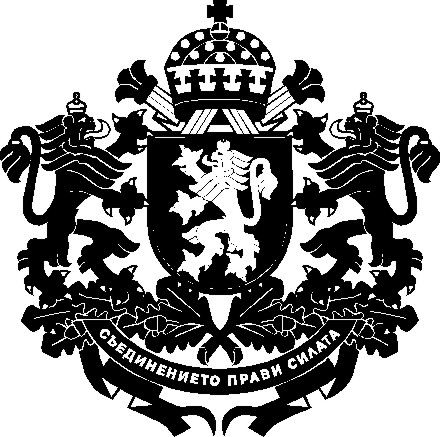 РЕПУБЛИКА БЪЛГАРИЯЗаместник-министър на земеделието, храните и горите………………………………………………………………… 20…… г.ДОКЛАДот доц. д-р Янко Иванов – заместник-министър на земеделието, храните и горитеОтносно: Проект на Наредба за мерките за профилактика, ограничаване и ликвидиране на болестта антракс по животните и за условията и реда за прилагането имуважаема госпожо МИНИСТЪР,На основание чл. 117, ал. 4 от Закона за ветеринарномедицинската дейност, предлагам за одобряване проект на Наредба за мерките за профилактика, ограничаване и ликвидиране на болестта антракс по животните и за условията и реда за прилагането им.Причини, които налагат приемането на актаАнтраксът е спорадично или ензоотично проявяваща се смъртоносна болест по животните и човека, която протича предимно остро, по-рядко подостро с локални възпалително-некротични процеси в различни органи с тенденции към генерализиране. Заболяването се причинява от грам-положителна спорообразуваща бактерия Bacillus anthracis. В организма на животните и в хранителни среди образува капсули, а в присъствие на кислород и температура от 12 до 42o C и силно устойчиви спори. При естествени условия боледуват всички тревопасни и всеядни животни, а понякога и хищници. Най-чувствителни са: козите, овцете и елените, след това говедата, биволите, камилите, конете. Човекът също е силно възприемчив. Източници на инфекцията представляват болните и труповете на умрелите от антракс животни. Бацилите се отделят с кръвните изтечения от естествените отвори в предсмъртният стадий на болестта. В труповете антраксните бацили се намножават много до загниването им. Важна роля в епизоотологията на заболяването играят заразените участъци от пасища, водопой, терени около трупните ями.От една държава в друга заразата може да се пренесе чрез внос на кожи, кости, вълна и други. Антраксът има изразен ензоотичен характер и протича като стационарна инфекция. Показва подчертана лятна сезонност, особено при значителни засушавания.В процеса на прилагане на относимите нормативни актове - Национална програма за профилактика, надзор, контрол и ликвидиране на болестите по животните, включително зоонозите 2019 – 2021 г. и Наредба № 23 от 2005 г. за реда и начина за обявяване и регистрация на заразните болести по животните (обн., ДВ, бр. 6 от 2006 г.) е установена необходимост за отчитане в по-пълна степен спецификите на причинителя болестта и последващите действия от страна на компетентният орган – Българска агенция по безопасност на храните (БАБХ).ЦелиС оглед усложнената епизоотична обстановка в страната и голямата натовареност на БАБХ по отношение на мерките при контрол и ликвидиране на огнища на болести по животните и зоонозите е необходимо създаване на специализирана нормативна уредба, насочена към идентифициране на конкретните мерки при наличие на съмнение, съответно при потвърждаване на болестта антракс. От значение за подобряването на организационният процес е изготвянето на отделна наредба, обхващаща всички етапи и дейности по прилагането на мерките по профилактика, ограничаване и ликвидиране на болестта Антракс, подчинени на специфичността на тази особено опасна заразна болест по животните и човека. Създаването на актуална нормативна рамка, с оглед устойчивостта на спорите на причинителя на болестта и броя на регистрираните 164 населени места от 1985 г. насам в страната ни ще окаже положително въздействие за повишаване на адекватността на изпълнение на задълженията както на ветеринарномедицинските органи, така и на физическите лица - собственици или ползватели на животновъдни обекти.Очаквани резултати от прилагането на актаПрилагането на проекта ще гарантира, че наложените мерки, които се прилагат са навременни и адекватни и са от полза за гарантирането здравето на хората и животните.В работната група бяха включени представители на Министерството на земеделието и храните, Българската агенция по безопасност на храните, Национален диагностичен научноизследователски ветеринарномедицински институт (НДНИВМИ) и Център за оценка на риска по хранителната верига (ЦОРХВ).Финансови и други средства, необходими за прилагането на новата уредбаПредложеният проект на акт не води до въздействие върху държавния бюджет. За приемането на акта не са необходими допълнителни разходи/трансфери/други плащания по бюджета на Министерството на земеделието, храните и горите. Проекта на акт не води до изменения в целевите стойности на показателите за изпълнение по програми, в това число и ключовите индикатори и не изисква допълнителни финансови средства за адресатите си.Анализ за съответствие с правото на Европейския съюзПроектът не съдържа разпоредби, транспониращи актове на Европейския съюз, поради което не е приложена таблица на съответствието с правото на Европейския съюз.Информация за проведените обществени консултацииВ съответствие с чл. 26, ал. 3 и 4 от Закона за нормативните актове проектът на доклад (мотиви) и проектът на наредба са публикувани за обществени консултации на интернет страницата на Министерството на земеделието, храните и горите и на Портала за обществени консултации, със срок за предложения и становища 30 дни. Съгласно чл. 26, ал. 5 от Закона за нормативните актове справката за постъпилите предложения заедно с обосновка за неприетите предложения е публикувана на интернет страницата на Министерството на земеделието, храните и горите и на Портала за обществени консултации.Проектът на наредба е съгласуван в съответствие с разпоредбите на Правилата за изготвяне и съгласуване на проекти на актове в системата на Министерството на земеделието, храните и горите. Направените целесъобразни бележки и предложения са отразени.уважаема госпожо МИНИСТЪР,Във връзка с гореизложеното и на основание чл. 117, ал. 4 от Закона за ветеринарномедицинската дейност, предлагам да одобрите предложения проект на Наредба за мерките за профилактика, ограничаване и ликвидиране на болестта антракс по животните и за условията и реда за прилагането им.С уважение,доц. д-р Янко ИвановЗаместник-министърДОМИНИСТЪРА НА ЗЕМЕДЕЛИЕТО, ХРАНИТЕ И ГОРИТЕг-жа десислава таневаОДОБРИЛ,МИНИСТЪР НА ЗЕМЕДЕЛИЕТО, ХРАНИТЕ И ГОРИТЕ:десислава таневаПриложениe:Наредба;Справка за отразяване на постъпилите становища;Справка за отразяване на постъпилите предложения от обществената консултация;Постъпилите становища.